IV TURNIEJ SZACHOWY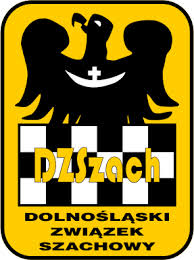 O PUCHARDOLNOŚLĄSKIEGO ZWIĄZKU SZACHOWEGOKUDOWA ZDRÓJ, 11.02-18.02.2017r.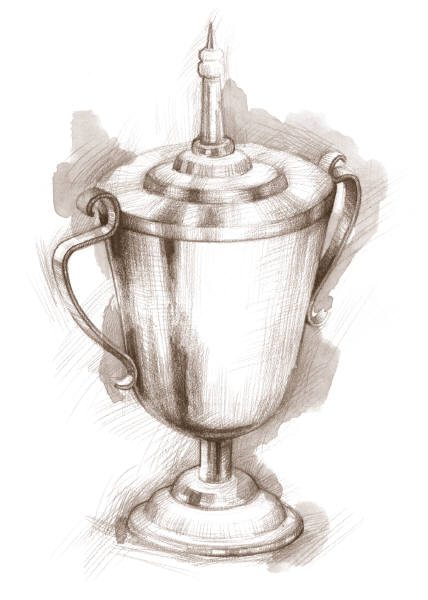 1. CEL:
• Popularyzacja szachów wśród dzieci i młodzieży;
• Podnoszenie kwalifikacji szachowych.2. ORGANIZATORZY: 
• Dolnośląski Związek Szachowy
• K.SZ. Miedź Legnica3. TERMIN I MIEJSCE: 11.02.2017r.-18.02.2017r. Hotel Uzdrowiskowy St.George Kudowa Zdrój ul. Tadeusza Kościuszki 180przyjazd w dniu 11.02.2017r. w godzinach popołudniowych (wyżywienie od kolacji 11.02.2017r. do obiadu 18.02.2017r.)odprawa techniczna 11.02.2017r. o godz. 20:30.
4. SYSTEM ROZGRYWEK:Zawody zostaną rozegrane w dwóch grupach:Grupa A : juniorzy  (ur.1999 i młodsi)  posiadający ranking FIDE lub ranking PZSzach                 min.  1600 – turniej zgłoszony do FIDEGrupa B: juniorzy (ur.1999 i młodsi)  posiadający ranking  PZSzach  1400-. 1600Grupa   C: juniorzy (ur.1999 i młodsi)  posiadający ranking  PZSzach max  1250Kojarzenie systemem szwajcarskim na dystansie 9 rund. Rundy będą rozgrywane o godz. 15:00 (podwójne o godz. 9.00). Ostatnia runda o godz. 9:00. Zakończenie turnieju o godz. 15:00. Spóźnienie na rundę dłuższe niż 15 min. jest równoznaczne z oddaniem walkowera.Tempo gry:Grupa A: 90 min + 30 s na zawodnika Grupa B: 30 min+ 30 s na zawodnikaGrupa C: 30 min + 30 s na zawodnika5. NAGRODY: 
Grupa A: wysokość nagród gwarantowana w przypadku udziału min. 40 zawodników:Nagrody rankingowe:- dla najlepszego zawodnika do 1700 ELO  	- 50 zł- dla najlepszego zawodnika do 1500 ELO  	- 50 zł- dla najlepszego zawodnika bez ELO  	- 50 złZawodnik ma prawo do 1 nagrody.

Grupa B: 
I miejsce: 	puchar, dyplom oraz nagroda rzeczowaII miejsce: 	dyplom oraz nagroda rzeczowa III miejsce: 	dyplom oraz nagroda rzeczowa Wszyscy uczestnicy grupy B otrzymają upominki.Grupa C: 
I miejsce: 	puchar, dyplom oraz nagroda rzeczowaII miejsce: 	dyplom oraz nagroda rzeczowa III miejsce: 	dyplom oraz nagroda rzeczowa Wszyscy uczestnicy grupy C otrzymają upominki.6. DODATKOWE ATRAKCJE:darmowe wejście na kryty basen oraz saunę  (wg grafiku);turniej tenisa stołowego, dyskoteka;dojazd i powrót autokarem na stoki narciarskie w Zieleńcu (4 razy podczas turnieju) w cenie 10 zł za 1 przejazd (dojazd i powrót)
7. WARUNKI FINANSOWE:
Koszt pobytu w Hotelu Uzdrowiskowym St. George z wyżywieniem (3 posiłki dziennie): - 595 zł od osoby (7 dni x 85 zł) – pokoje 2-4 osobowe;- 665 zł od osoby (7 dni x 95 zł) – pokoje jednoosobowe. ( ograniczona ilość)Wpisowe do turnieju: Open A: 80 zł	Open B: 50 złOpen C: 50 złWpisowe zawiera opłatę klasyfikacyjno-rankingową.
8. ZGŁOSZENIA:
Zgłoszenia do udziału w zawodach oraz rezerwację noclegów należy przesyłać do dnia 15 stycznia 2017r. pocztą e-mail lub telefonicznie do kierownika zawodów Piotra Kowalaka:Kontakt: chesspk@interia.pl tel.603-033-219Zgłoszenie powinno zawierać: imię i nazwisko, kategorię, ranking, datę urodzenia (dzień, miesiąc, rok), klub oraz informację odnośnie zakwaterowania.Opłatę za zakwaterowanie oraz wpisowe należy wpłacać do dnia 15 stycznia 2017r. na konto:Dolnośląski Związek Szachowy, ul. Borowska 1-3, 50-529 WrocławAlior Bank: 51 2490 0005 0000 4530 2174 2296	
9. UWAGI KOŃCOWE:Nagrody należy odbierać osobiście podczas zakończenia turnieju;w turnieju obowiązują aktualne przepisy gry FIDE i Kodeksu Szachowego;osoby niepełnoletnie zobowiązane są pozostawać pod opieką osób dorosłych (podczas całego pobytu - wliczając wejścia na basen, saunę i wyjazdy na stoki narciarskie);zawodnicy ubezpieczają się we własnym zakresie;organizator zastrzega sobie prawo do ostatecznej interpretacji i ewentualnych zmian 
w komunikacie;I miejsceIImiejsceIIImiejsceIVmiejsceVmiejsceVImiejsceVIImiejsceVIIImiejsce400 złPuchar300 zł200 zł100 zł80 zł70 złNagrodarzeczowanagrodarzeczowa